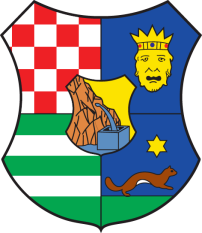 R E P U B L I K A   H R V A T S K AZAGREBAČKA ŽUPANIJANa temelju članka 16. Pravilnika o financiranju udruga i drugih neprofitnih organizacija iz Proračuna Zagrebačke županije („Glasnik Zagrebačke županije“, broj 35/15) i članka 12. Odluke o uvjetima, kriterijima i postupku za ostvarivanje prava na financiranje programa i projekata udruga i drugih neprofitnih organizacija čije područje djelovanja je zdravstvenog, socijalnog, humanitarnog i sličnog značenja (KLASA: 022-01/16-02/06, URBROJ: 238/1-03-16-26, od 16. veljače 2016.), sukladno Socijalnom planu Zagrebačke županije za razdoblje od 2017. do 2022. godine („Glasnik Zagrebačke županije“, broj 33/16) i Akcijskom planu javnih potreba u socijalnoj skrbi Zagrebačke županije za 2018. godinu („Glasnik Zagrebačke županije“, broj 44/17 i 5/18), Zagrebačka županija raspisujeJAVNI NATJEČAJza financiranje programa i projekata udruga i drugih neprofitnih organizacija čije područje djelovanja je zdravstvenog, socijalnog i  humanitarnog značenjau 2018. godiničlanak 1.Zagrebačka županija (u nastavku: Županija) poziva sve udruge i druge neprofitne organizacije (zaklade, vjerske i druge zajednice i sve druge pravne osobe -u nastavku: prijavitelji) kojima temeljni cilj osnivanja i djelovanja nije stjecanje dobiti/profita, za koje iz posebnih propisa proizlazi da su neprofitne organizacije i koje su upisane u Registru neprofitnih organizacija te čije područje djelovanja je zdravstvenog, socijalnog i humanitarnog značenja, da se prijave za financijsku podršku programima i projektima (u nastavku: program/projekt) koji doprinose razvoju kapaciteta udruga za pružanje zdravstvenih, socijalnih i humanitarnih usluga u zajednici.Javni natječaj objavljuje se u svrhu dodjele financijskih potpora  za programe/projekte koje prijavitelji provode na području Županije ili programe/projekte provode za korisnike s područja Županije, u 2018. godini.Svi izrazi koji se u ovom Javnom natječaju koriste za osobe u muškom ili ženskom rodu, odnose se na jednak način za muški i ženski rod, bez obzira jesu li korišteni u muškom ili ženskom rodu.članak 2.Prijavitelji, sukladno ovom Javnom natječaju, mogu prijaviti program/projekt za sljedeća programska područja koja su od posebnog interesa za Županiju:zdravstveni, socijalni i humanitarni programi/projekti;programi/projekti u području brige za umirovljenike i osobe starije životne dobi,programi/projekti u području zaštite od nasilja u obitelji.članak 3.Programi/projekti, koji se u okviru programskih područja iz članka 2. smatraju prioritetnim su: Zdravstveni, socijalni i humanitarni programi/projekti:programi/projekti unapređenja i očuvanja zdravlja i prevencije bolesti:rano otkrivanje zloćudnih i kroničnih bolesti;unapređenje zdravlja djece i mladih; unapređenje kvalitete života osoba s invaliditetom;uništavanje ambrozije,prevencija i suzbijanje bolesti ovisnosti.2.  programi/projekti od socijalnog značenja:     a) 	psihosocijalna pomoć;     b)  	prevencija neprihvatljivog ponašanja djece i mladih,     c)     edukacija za buduće posvojitelje. Programi/projekti u području zaštite od nasilja u obitelji: organizacija i provođenje pomoći za djecu i odrasle osobe - žrtve nasilja u obitelji,savjetovalište za djecu i odrasle osobe - žrtve nasilja u obitelji.	Programi/projekti u području brige za umirovljenike i osobe starije životne dobi:  promicanje zdravlja, prevencija bolesti, briga i skrb o socijalnim potrebama članova umirovljeničkih udruga te poboljšanju kvalitete života umirovljenika,poticanje kvalitete aktivnog življenja, resocijalizacije i integracije osoba starije životne dobi.  	članak 4.Ukupna planirana vrijednost Javnog natječaja je 2.200.000,00 kuna. Financijska potpora za pojedini program/projekt može se odobriti u iznosu od najmanje 5.000,00 kuna, do najviše 200.000,00 kuna. Izuzetno, financijska potpora može se odobriti u većem iznosu ukoliko se ista odobrava zajednici, savezu ili drugom krovnom obliku udruživanja većeg broja prijavitelja.  članak 5.Rok za podnošenje prijava  prijedloga projekata/programa je zaključno do 05. travnja 2018. godine.članak 6.Prijavitelji mogu prijaviti i ugovoriti najviše jedan program/projekt u okviru ovog Javnog natječaja, na razdoblje provedbe do 12 mjeseci (1. siječnja 2018. do 31. prosinca 2018.).Ako prijavitelj prijavi više od jednog  programa/projekta bit će obaviješten da u roku od 2 (dva) dana od dana dobivanja obavijesti pisanim putem obavijesti Upravni odjel za zdravstvo i socijalnu skrb koji program/projekt želi prijaviti. Ukoliko u traženom roku prijavitelj ne dostavi obavijest iz stavka 2. ovog članka, niti jedna prijava neće se uzeti u razmatranje te prijavitelj neće udovoljiti formalnim uvjetima Javnog natječaja.članak 7.Programe/projekte mogu prijaviti:udruge; druge neprofitne organizacije (zaklade, vjerske i druge zajednice i sve druge pravne osobe kojima temeljni cilj osnivanja i djelovanja nije stjecanje dobiti/profita, za koje iz posebnih propisa proizlazi da su neprofitne organizacije i koje su upisane u Registru neprofitnih organizacija), ustanove čija je djelatnost briga za djecu s posebnim potrebama, a čiji je osnivač Republika Hrvatska ili jedinica lokalne samouprave na području Zagrebačke županije.članak 8.Prijavitelji moraju ispunjavati sljedeće uvjete:prijavitelj mora biti upisan u Registar udruga, a druge pravne osobe u sudski ili drugi odgovarajući registar neprofitnih organizacija, kao udruge, zaklade, ustanove ili druge pravne osobe čija temeljna svrha nije stjecanje dobiti;prijavitelj mora djelovati na području Županije i svoj program/projekt provoditi na području Županije, a iznimno iako ne djeluje na području Županije program/projekt provodi za korisnike s područja Županije (ako ne postoji isti ili sličan program/projekt na području Županije);osnovno područje djelovanja i aktivnosti prijavitelja mora biti zdravstvenog, socijalnog i humanitarnog značenja, kojima prijavitelj promiče uvjerenja i ciljeve koji nisu u suprotnosti s Ustavom i zakonom, koje područje djelovanja mora biti utvrđeno statutom ili drugim odgovarajućim aktom prijavitelja;uredno ispunjenje obveza iz svih prethodno sklopljenih ugovora o financiranju iz Proračuna Županije (provedba programa/projekta, uredna dostava izvješća);da nemaju dugovanja prema Proračunu Županije;da nemaju dugovanja s osnove plaćanja doprinosa za mirovinsko i zdravstveno osiguranje i plaćanja poreza te drugih davanja prema državnom proračunu; da se protiv prijavitelja, osobe ovlaštene za zastupanje i voditelja programa/projekta ne vodi kazneni postupak i nisu pravomoćno osuđeni za prekršaje ili kaznena djela definirana Uredbom o kriterijima, mjerilima i postupcima financiranja i ugovaranja programa i projekata od interesa za opće dobro koje provode udruge („Narodne novine“, broj 26/15);prijavitelj mora imati utvrđen način javnog objavljivanja programskog i financijskog izvješća o radu za proteklu godinu (mrežne stranice udruge, izvješće s godišnje skupštine ili drugi prikladan način);prijavitelj mora djelovati najmanje godinu dana prije od dana predaje prijave,prijavitelj mora imati osigurane ljudske i materijalne resurse za provedbu programa/projekta.članak 9.Pravo prijave na Javni natječaj nemaju:prijavitelji koji su nenamjenski trošili dodijeljena sredstva iz proračuna Županije;prijavitelji čija osnovna djelatnost nije vezana uz prioritetna programska područja iz članka 3. ovog Javnog natječaja,prijavitelji čiji je osnivač politička stranka.Sve prijave pristigle na Javni natječaj od strane prijavitelja koji nemaju pravo prijave bit će odbačene iz razloga neispunjavanja formalnih uvjeta. članak 10.Program/projekt mora udovoljavati sljedećim uvjetima:korisnici programa/projekta moraju biti stanovnici Županije; program/projekt mora biti besplatan za korisnike kojima je namijenjen;provođenje programa/projekta ne smije trajati dulje od 12 mjeseci;u programu/projektu mora se jasno odrediti područje provedbe i ciljane skupine korisnika,program/projekt mora se odnositi na prioritetna područja iz članka 3. ovog Javnog natječaja.članak 11.Prihvatljivi troškovi su oni troškovi koji ispunjavaju sve sljedeće kriterije:troškovi nastali za vrijeme razdoblja provedbe programa/projekta;moraju biti navedeni u ukupnom predviđenom proračunu programa/projekta;nužni su za provođenje programa/projekta;mogu biti identificirani i provjereni te računovodstveno evidentirani,trebaju biti umjereni, opravdani i usuglašeni sa zahtjevima racionalnog financijskog upravljanja.Prihvatljivim se smatraju sljedeći izravni troškovi:troškovi zaposlenika angažiranih na programu/projektu;putni troškovi i troškovi dnevnica za zaposlenike i druge osobe (uključujući volontere) koje sudjeluju u programu/projektu;troškovi kupnje ili iznajmljivanja opreme i materijala namijenjenih isključivo za program/projekt;troškovi potrošne robe;administrativni troškovi i troškovi financijskih usluga,drugi troškovi koji izravno proistječu iz provedbe programa/projekta.članak 12.Neprihvatljivim se smatraju sljedeći troškovi:dugovi i stavke za pokrivanje gubitaka ili dugova;dospjele kamate;stavke koje se već financiraju iz javnih izvora;troškovi za kupovinu nekretnina, automobila ili investicijska ulaganja (izgradnja kapitalnih objekata);gubitci na tečajnim razlikama;zajmovi trećim stranama,drugi troškovi koji nisu u neposrednoj povezanosti sa sadržajem i ciljevima programa/projekta.članak 13. Obvezna dokumentacija za prijavu programa/projekata je:preslika Izvatka o registraciji prijavitelja iz odgovarajućeg registra ili ispis elektronske stranice sa svim podacima udruge u registru udruga, ne starija od 6 mjeseci od dana predaje prijave;ispis elektronske stranice registra neprofitnih organizacija (RNO) – za udruge i druge neprofitne organizacije ili ispis iz registra korisnika proračuna (RKP) – za druge pravne osobe,  ne stariji od dana objave Javnog natječaja;preslika godišnjeg financijskog izvješća prijavitelja i to:a) za obveznike dvojnog knjigovodstva: godišnje Izviješće o prihodima i rashodima, Bilanca   i Bilješke uz financijsko izvješće za 2017. godinu (odnosno 2016. godinu) – s pečatom/potvrdom o zaprimanju Državnog ureda za reviziju ili FINE-e;b) za obveznike jednostavnog knjigovodstva: godišnje financijsko izvješće o primicima i izdacima za 2017. godinu (odnosno 2016. godinu); potvrda o stanju poreznog duga - ne starija od 30 dana od dana predaje prijave;izvadak iz Statuta o području djelovanja udruge/neprofitne organizacije koji je ovjeren pečatom i potpisom ovlaštene osobe za zastupanje; uvjerenje nadležnog suda da se protiv prijavitelja (udruge ili druge neprofitne organizacije) ne vodi kazneni postupak, ne starije od 6 mjeseci od dana predaje prijave;uvjerenje nadležnog suda da se protiv osobe ovlaštene za zastupanje prijavitelja  ne vodi kazneni postupak, ne starije od 6 mjeseci od dana predaje prijaveuvjerenje nadležnog suda da se protiv voditelja programa/projekta ne vodi kazneni postupak, ne starije od 6 mjeseci od dana predaje prijave;preslika zapisnika s godišnje skupštine Udruge za 2017. godinu  (odnosno 2016. godinu) ili podatak o web stranicama prijavitelja na kojima javno objavljuje programska i financijska izvješća o radu;Izjava o neosuđivanosti osobe ovlaštene za zastupanje i voditelja/ice programa /projekta koja je ovjerena pečatom i potpisom osobe za zastupanje (obrazac „IZJ-1“); Izjava o nefinanciranju programa/projekta iz drugih javnih izvora i podmirenju obveza iz javnih izvora koja je ovjerena pečatom i potpisom osobe za zastupanje (obrazac „IZJ- 2“);Izjava o partnerstvu, ako partnerstvo postoji, koja je ovjerena pečatom i potpisom osobe za zastupanje (obrazac „IZJ-3“),Potvrda iz poslovne banke o broju IBAN-a ili preslika bankovnog izvoda.Obveznu dokumentaciju (osim dokumenta pod točkama 10., 11. i 12.) prijavitelj može dostaviti u preslici, a Županija može tražiti uvid u originalnu dokumentaciju, što joj je prijavitelj dužan omogućiti. Ukoliko prijavitelj ne omogući uvid, smatrat će se da je dokumentacija nepotpuna.članak 14.Prijavitelji imaju mogućnost naknadne dopune ili ispravka prijave u roku 2 (dva) dana od dana zaprimanja obavijesti o dopuni ili ispravku prijave. Obavijest se dostavlja elektronskom poštom.Ukoliko prijavitelj u zadanom roku ne izvrši dopunu ili ispravak prijave, smatrat će se da je povukao prijavu.Ukoliko prijavitelj propusti dostaviti podatak, dokument ili informaciju koja je dostupna putem javnih evidencija, neće se smatrati da prijavitelj nije zadovoljio formalnim uvjetima Javnog natječaja.članak 15.Županija neće financirati aktivnosti koje se već financiraju iz nekog javnog izvora u 100% - tnom iznosu ili se financiraju po posebnim propisima – kada je u pitanju ista aktivnost, na istom području, u isto vrijeme i za iste korisnike.članak 16.Za provedbu ovog Javnog natječaja nadležan je Upravni odjel za zdravstvo i socijalnu skrb (u nastavku: Upravni odjel).Upravni odjel prikuplja prijave na Javni natječaj, a otvara ih Povjerenstvo za otvaranje prijava i ocjenu ispunjavanja propisanih (formalnih) uvjeta Javnog natječaja (u nastavku: Povjerenstvo za otvaranje prijava), koje imenuje Župan.Otvaranje prijava i ocjena ispunjavanja propisanih (formalnih) uvjeta Javnog natječaja ne smije trajati duže od 30 dana od dana isteka roka za dostavu prijava.Pročelnik Upravnog odjela, temeljem Zapisnika Povjerenstva za otvaranje prijava, sve prijave koje ispunjavaju propisane (formalne) uvjete Javnog natječaja upućuje na stručno ocjenjivanje, a prijaviteljima čije prijave budu odbačene iz razloga neispunjavanja formalnih uvjeta dostavlja pisanu obavijest u roku 8 (osam) dana od sastavljanja Zapisnika.Svi prijavitelji u roku 8 (osam) dana od zaprimanja obavijesti imaju pravo podnijeti prigovor. Prigovor se podnosi pročelniku Upravnog odjela, koji u roku 8 (osam) dana od primitka prigovora donosi Zaključak o prigovoru. U slučaju prihvaćanja prigovora, prijava se upućuje na daljnju proceduru stručnog ocjenjivanja, a u slučaju neprihvaćanja prigovora prijava će biti odbačena.članak 17.Postupak ocjenjivanja programa/projekata koji udovoljavaju formalnim uvjetima Javnog natječaja provodi Povjerenstvo za ocjenjivanje, koje imenuje Župan.Povjerenstvo za ocjenjivanje razmatra i ocjenjuje prijavljene programe/projekte, sukladno kriterijima iz članka 18. Javnog natječaja, te putem Upravnog odjela daje prijedlog Zaključka o dodjeli financijskih sredstava za programe/projekte.Prilikom ocjenjivanja programa/projekata Povjerenstvo ispunjava Obrazac za ocjenjivanje, na način da svaki pojedini kriterij ocjenjuje bodovima od 0 (nula) do 5 (pet).Nakon donošenja prijedloga Zaključka, Županija javno objavljuje rezultate Javnog natječaja na svojim mrežnim stranicama, uz podatak o nazivu prijavitelja, nazivu programa/projekta,  predloženom iznosu sredstava financiranja i ostvarenom broju bodova.Objava rezultata Javnog natječaja na mrežnim stranicama Zagrebačke županije smatra se danom dostave pisane obavijesti prijaviteljima o rezultatima Javnog natječaja.članak 18.Prilikom ocjenjivanja programa/projekata pristiglih na Javni natječaj Povjerenstvo za ocjenjivanje primjenjuje sljedeće kriterije:usklađenost ciljeva programa/projekta s prioritetnim područjima iz članka 3. Javnog natječaja;opseg programa/projekta u smislu teritorijalne pokrivenosti Županije;broj očekivanih korisnika programa/projekta s područja Županije;dostupnost programa/projekta korisnicima s područja Županije;kvaliteta, sadržajna inovativnost i održivost ponuđenog programa/projekta;organizacijski i ljudski kapaciteti prijavitelja za provođenje programa/projekta (broj članova prijavitelja, broj osoba uključenih u provedbu programa/projekta i partnera – ukoliko će se program/projekt provoditi u suradnji s partnerom);dosadašnje iskustvo prijavitelja u provedbi istog ili sličnih programa/projekata;kvaliteta ponuđenih aktivnosti i metoda i njihova povezanost s problemima u zajednici koje se nastoje riješiti provedbom programa/projekta;kvaliteta suradnje prijavitelja programa/projekta sa Zagrebačkom županijom (uključuje kvalitetu u provedbi programa/projekata i urednost u dostavljanju prijave i dosadašnjih izvješća);procjena proračuna programa/projekta (realan odnos troškova i očekivanih rezultata);financijska potpora programa/projekta iz drugih izvora,informiranje javnosti o ponuđenom programu/projektu.Svaki  kriterij  ocjenjuje se s ocjenom od 0 (nula) do 5 (pet).Maksimalni  broj  bodova  po  prijavljenom  programu/projektu je 60 bodova.Prijavljeni program/projekt koji u postupku ocjenjivanja ne ostvari najmanje 30 bodova ne može ostvariti  pravo  na  financiranje  prijavljenog  programa/projekta.članak 19.Prijavitelji koji su nezadovoljni prijedlogom Zaključka o dodjeli financijskih sredstava, imaju pravo na podnošenje prigovora. Rok za podnošenje prigovora je 8 (osam) dana od dana dostave pisane obavijesti o rezultatima  Javnog natječaja.Danom dostave pisane obavijesti o rezultatima Javnog natječaja smatra se dan objave prijedloga Zaključka o dodjeli financijskih sredstava na službenim mrežnim stranicama Zagrebačke županije.Prigovor se može podnijeti isključivo na provedbu natječajnog postupka te eventualno bodovanje nekog kriterija s 0 (nula) bodova, ukoliko prijavitelj smatra da je u prijavi dostavio dovoljno argumenata za drugačije bodovanje.Razlog podnošenja prigovora ne može biti visina dodijeljenih sredstava ili ne dodijeljena sredstva.Prijavitelji mogu podnijeti zahtjev za uvid u zbirnu ocjenu kvalitete njihovog programa/projekta, u roku 3 (tri) dana od javne objave rezultata Javnog natječaja, uz pravo Županije da zaštiti tajnost podataka o članovima Povjerenstva za ocjenjivanje.Prigovor se podnosi pisanim putem, putem Upravnog odjela.Zaključak o prigovoru donosi Župan, u roku 8 (osam) dana od zaprimanja prigovora.Prigovori podnijeti nakon roka odbacit će se kao nepravovremeni.članak 20.Konačni Zaključak o dodjeli financijskih sredstava donosi Župan.Sa svim prijaviteljima kojima su odobrena financijska sredstva Županija potpisuje Ugovor o financiranju programa/projekta, najkasnije 30 dana od donošenja Zaključka o dodjeli financijskih sredstava. Ugovorom o financiranju programa/projekta detaljnije se uređuju prava i obveze ugovornih strana (opće obveze korisnika financiranja, model plaćanja, obveza dostavljanja podataka i financijskih i opisnih izvještaja, odgovornost ugovornih strana, javnost i vidljivost, procjena i praćenje programa/projekta,  obveze prijavitelja  u slučaju nenamjenskog  trošenja sredstava, obveza vraćanja neutrošenih sredstava i druga pitanja).Prijavitelj postaje korisnik financiranja u trenutku potpisivanja Ugovora sa Županijom.članak 21.Detaljne informacije o uvjetima Javnog natječaja, načinu prijavljivanja i postupku provedbe Javnog natječaja, prioritetnim područjima, kriterijima u postupku dodjele financijskih potpora, obaveznoj i neobaveznoj dokumentaciji za prijavu programa/projekta, kao i sve ostale informacije vezane uz Javni natječaj sadržane su u Uputama za prijavitelje na Javni natječaj. članak 22.Prijava na Javni natječaj dostavlja se isključivo na propisanim obrascima, koji su zajedno s Uputama za prijavitelje, dostupni na službenim mrežnim stranicama Zagrebačke županije (www.zagrebacka-zupanija.hr), pod: Upravni odjel za zdravstvo i socijalnu skrb – Natječaji. Obrasce je potrebno popuniti putem računala. Obrazac prijave, zajedno s ostalim obrascima trebaju biti ovjereni pečatom i potpisani od strane ovlaštene osobe podnositelja prijave i voditelja programa/projekta te moraju biti dostavljeni u izvorniku.Radi pravilne i učinkovite obrade, prijava s obveznom dokumentacijom mora biti uvezana na način da čini jednu cjelinu, a prilozi trebaju biti složeni redoslijedom kako je navedeno u članku 13. Javnog natječaja.članak 23.Pozivaju se prijavitelji da svoju prijavu, ukoliko imaju tehničkih mogućnosti, podnesu na odgovarajućem obrascu prijave koji je dostupan u web programu vUprava (sustav za prijavu programa/projekata) koji se nalazi na poveznici (http://zagrebacka-zupanija.vuprava.com/). Popunjeni obrazac prijave u web programu vUprava („zaključena prijava“) potrebno je isprintati, potpisati od strane ovlaštene osobe za zastupanje i potvrditi pečatom,  te dostaviti, sa svim obveznim prilozima, u jednom primjerku, u zatvorenoj omotnici, poštom, putem dostavljača ili osobno na adresu: ZAGREBAČKA ŽUPANIJAUpravni odjel za zdravstvo i socijalnu skrbUlica grada Vukovara 72/V10 000 Zagreb,s naznakom"Prijava programa – zdravstvena, socijalna i humanitarna djelatnost – NE OTVARAJ ".Rok za dostavu prijava je 05. travnja 2018.članak 24.Razmatrat će se samo prijave koje su pravodobno dostavljene preporučeno poštom, te koje u cijelosti zadovoljavaju propisane uvjete Javnog natječaja.  Ukoliko prijava pristigne van roka, ista će se vratiti na adresu prijavitelja uz obavijest o nepravovremenosti dostave prijave. članak 25.Informacije o Javnom natječaju mogu se dobiti u Upravnom odjelu za zdravstvo i socijalnu skrb Zagrebačke županije, Zagreb, Ulica Ivana Lučića 2a, kontakt telefon za informacije: 6009-447, 6009-485 ili 6009-405. članak 26.Natječajnu dokumentaciju, uz tekst Javnog natječaja čine: Upute za prijavitelje, Obrazac prijave, Obrazac Izjave o neosuđivanosti, Obrazac Izjave o nefinanciranju programa/projekta iz drugih javnih izvora, Obrazac Izjave o partnerstvu i Obrazac za izvještavanje.Zagrebačka županija